Sample Assessment Tasks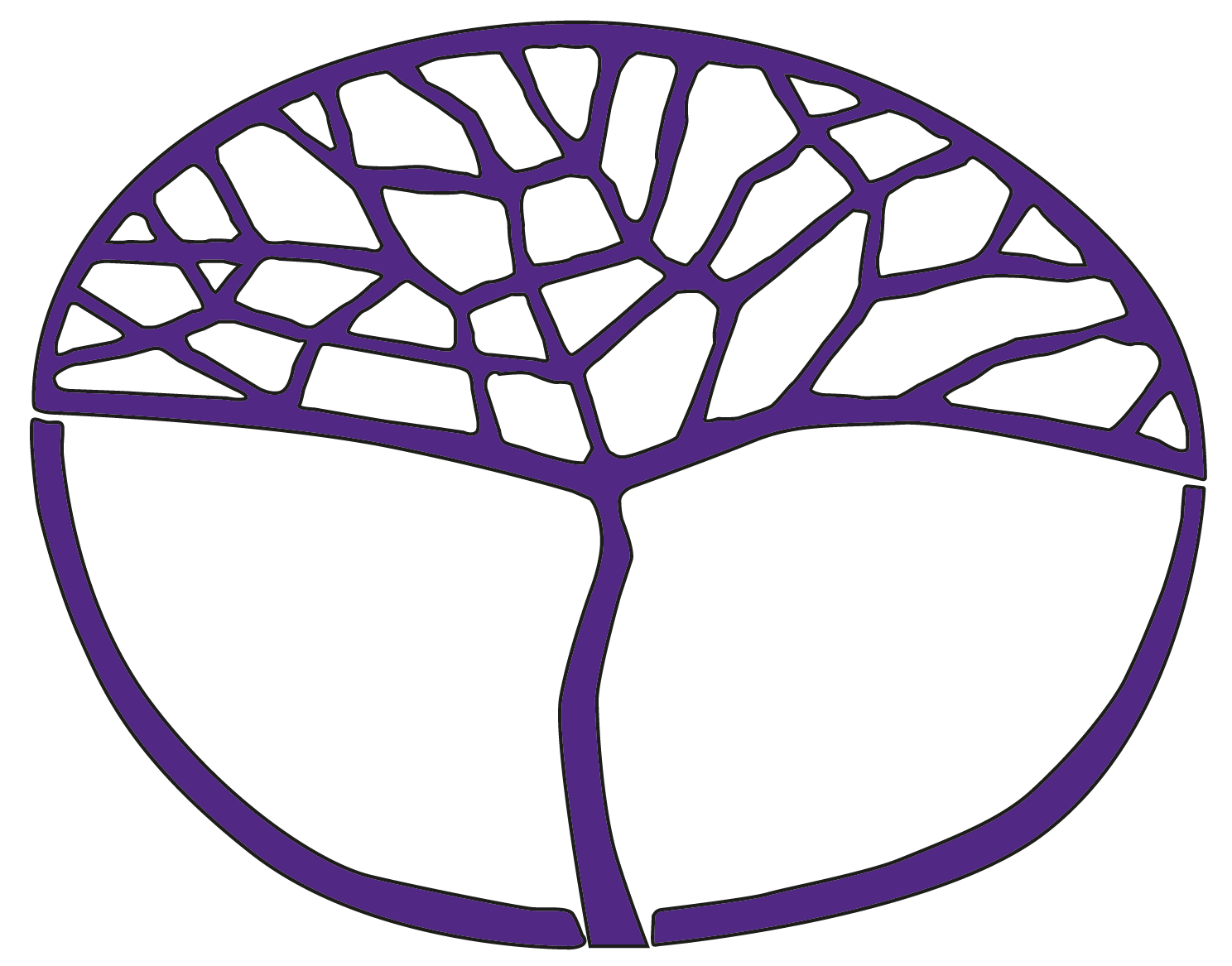 Human BiologyGeneral Year 12Copyright© School Curriculum and Standards Authority, 2015This document – apart from any third party copyright material contained in it – may be freely copied, or communicated on an intranet, for non-commercial purposes in educational institutions, provided that the School Curriculum and Standards Authority is acknowledged as the copyright owner, and that the Authority’s moral rights are not infringed.Copying or communication for any other purpose can be done only within the terms of the Copyright Act 1968 or with prior written permission of the School Curriculum and Standards Authority. Copying or communication of any third party copyright material can be done only within the terms of the Copyright Act 1968 or with permission of the copyright owners.Any content in this document that has been derived from the Australian Curriculum may be used under the terms of the Creative Commons Attribution-NonCommercial 3.0 Australia licenceDisclaimerAny resources such as texts, websites and so on that may be referred to in this document are provided as examples of resources that teachers can use to support their learning programs. Their inclusion does not imply that they are mandatory or that they are the only resources relevant to the course.Sample assessment taskHuman Biology – General Year 12Task 1 – Unit 3 Assessment type: Extended responseConditionsPeriod allowed for completion of Part I: one week; Part II: 60 minutesTask weighting10% of the school mark for this pair of units__________________________________________________________________________________Task 1: Conditions relating to sporting injuries or damage to the nervous system (research and validation)	(27 marks)This task is presented in two parts. Part A: Research phase	(5 marks)Research and take notes on a number of conditions relating to sporting injuries or damage to the nervous system.Part B: In-class validation	 (22 marks)Write responses to short answer style questions. You will not see these questions prior to sitting the in-class validation. This part is to be completed under test conditions. You may bring your 
note-taking sheet with you.Part A – Research1.	(a)	Research and take notes on the following conditions: elbow dislocation, elbow sprain, torn anterior cruciate ligament, fracture of the lower leg (including stress fractures), paraplegia and quadriplegia. Research should include:the injury/conditionthe symptoms/signs of the injury/condition diagnosistreatment of the injury/condition.	(3 marks)	(b)	Reference your research using a standard referencing format of your choice; for example, APA, MLA, Harvard or Chicago. Hand this in as a separate sheet attached to your note-taking sheet. You must include at least four references.	 (2 marks)Name: ___________________________________Part B – In-class validation questions	(27 marks)This section consists of three questions. Answer ALL of the parts to each question on the lined paper provided. You may illustrate your answers with diagrams where appropriate. You are waiting in a doctor’s surgery and see a teenager come in with a suspected dislocation of his elbow. Describe four symptoms that could be similar for both a dislocation and a sprain of his elbow. 	(4 marks) How would the doctor determine if the injury is a dislocation or a sprain?	(2 marks)Describe the medical treatment of a dislocation and explain how it is different from the treatment of an elbow strain.	(4 marks)You are playing basketball with some friends at the local basketball court and one of your friends falls to the ground in pain. (a)	List four symptoms or signs you could use to determine if the injury had resulted from a torn anterior cruciate ligament (ACL)? 	(4 marks)(b)	Describe the treatment you could offer her on the court.	 (4 marks)	(c)	Your friend had been complaining of soreness in her foot for some time, especially when playing and training frequently. If this pain was a result of a stress fracture of a bone in her foot, how would a doctor diagnose and treat this condition?	(2 marks)You read a newspaper article about a serious motor-cross accident. It describes the prospect of the accident victim becoming a paraplegic or a quadriplegic.What are two differences between paraplegia and quadriplegia?	   (2 marks)Marking key for sample assessment Task 1 – Unit 31.	(a)	Research and take notes on the following conditions: elbow dislocation, elbow sprain, torn anterior cruciate ligament, fracture of the lower leg (including stress fractures), paraplegia and quadriplegia. Research should include:the injury/conditionthe symptoms/signs of the injury/condition diagnosistreatment of the injury/condition.	(b) 	Reference your research using a standard referencing format of your choice; for example, APA, MLA, Harvard or Chicago. Hand this in as a separate sheet attached to your note-taking sheet. You must include at least four references.You are waiting in a doctor’s surgery and see a teenager come in with a suspected dislocation of his elbow.(a)	Describe four symptoms that could be similar for both dislocation and a sprain of his elbow.(b)	How would the doctor determine if the injury is a dislocation or a sprain?	(c)	Describe the medical treatment of a dislocation and explain how it is different from the treatment of an elbow strain.You are playing basketball with some friends at the local basketball court and one of your friends falls to the ground in pain. (a)	List four symptoms or signs you could use to determine if the injury had resulted from a torn anterior cruciate ligament (ACL)? (b)	Describe the treatment you could offer her on the court.(c)	Your friend had been complaining of soreness in her foot for some time, especially when playing and training frequently. If this pain was a result of a stress fracture of a bone in her foot, how would a doctor diagnose and treat this condition?You read a newspaper article about a serious motor-cross accident. It describes the prospect of the accident victim becoming a paraplegic or a quadriplegic.	What are two differences between paraplegia and quadriplegia?Sample assessment taskHuman Biology– General Year 12Task 6 – Unit 3Assessment type: TestConditionsTime for the task: 60 minutesTask weighting8.5% of the school mark for this pair of units__________________________________________________________________________________Test: Nervous and endocrine systems	(47 marks)Part A: Multiple-choice	(10 marks)This section has 10 questions. Answer all questions on the separate multiple-choice answer sheet. Which of the following list of components of a feedback loop is in correct order?stimulus, response, effector, modulator, feedback, receptorreceptor, modulator, feedback, stimulus, effector, responsestimulus, receptor, modulator, effector, response, feedbackstimulus, effector, modulator, receptor, response, feedbackWhich of the following is not part of the withdrawal reflex arc involved when pain receptors in the skin are stimulated?interneurones in the spinal cordmotor neuronesthe brainsensory neuronesOne main function of cerebrospinal fluid is to:aid in the transmission of sensory impulses in the brain.help lubricate the discs between each vertebra.transmit nerve impulses from inside the brain to other areas of the body.aid in the protection of the central nervous system.A function of the cerebellum is to:initiate impulses involved in the reflex knee jerk action.receive impulses from all incoming motor neurons.coordinate impulses concerned with muscular tone and balance.control the rate of breathing, especially during exercise.Which of the following separates the middle ear from the inner ear?cochleaoval window tympanic membraneossiclesThe sensations of heat and cold areonly detected by the finger tips.detected by the same receptor.detected by different receptors.detected by olfactory receptors.The part of the eye which focuses light is the(a) 	pupil.(b) 	lens.(c) 	retina.(d) 	iris.Hormones enter cells directly from the(a)	blood.(b)	exocrine glands.(c)	endocrine glands.(d)	extracellular fluid.A person detects the smell of hot food in the air as he passes a restaurant. Shortly afterwards he notices the amount of saliva in his mouth has increased considerably.Which of the following statements is correct?The smell of the hot food is the receptor and the brain is the effector.The smell of the hot food is the sensor and the nasal membranes are the effector.The smell of the hot food is the reflex and the central nervous system is the effector.The smell of the hot food is the stimulus and the salivary gland is the effector.A student made a sketch of some of the endocrine glands found in the human body, but forgot to name the labels.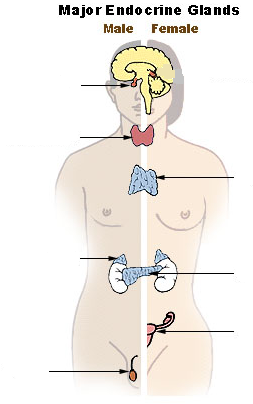 Match each endocrine gland with the correct label.End of Part APart B: Short answer	(37 marks)This section has six questions. Answer all questions in the spaces provided. (a)	Based on its structure, the nervous system can be divided into the central nervous system and the peripheral nervous system. Describe the structures which make up these two parts of the nervous system.         	(4 marks)	________________________________________________________________________	________________________________________________________________________________________________________________________________________________	________________________________________________________________________	________________________________________________________________________What are two main functions of the central nervous system and the peripheral nervous system?	(2 marks)________________________________________________________________________	________________________________________________________________________________________________________________________________________________Use the diagram of the ear below to answer the questions on the following page. The diagram is not drawn to scale.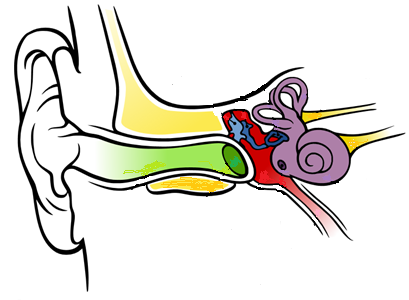 (a)	Name and describe the function of each of the structures A, B and C in the diagram on the previous page. 	(6 marks)A_________________________________________________________________________________________________________________________________B__________________________________________________________________________________________________________________________________C__________________________________________________________________________________________________________________________________(b) 	What would be one consequence if structure D became blocked?	(1 mark)________________________________________________________________________	________________________________________________________________________	________________________________________________________________________	________________________________________________________________________	________________________________________________________________________(c)	What would be one consequence of the auditory ossicles fusing or joining together? Describe two reasons why this may occur?	(3 marks)________________________________________________________________________	________________________________________________________________________________________________________________________________________________	________________________________________________________________________________________________________________________________________________	________________________________________________________________________You are looking at an electrical storm. You see a flash of lightning. List five structures that the light wave would pass through before it focuses on the retina.	(5 marks)_______________________________________________________________________________________________________________________________________________________________________________________________________________________________________Complete the table below by listing one structure in the human body that has receptors for the stimulus. The first one has been done for you.        	     (4 marks)Negative feedback is an important mechanism for maintaining homeostasis in the body. Thyroxine plays a part in increasing the metabolic processes in the body. Complete the following steady-state feedback loop to show how an initial decrease in thyroxine level can lead to an increase in thyroxine level. 	(4 marks)        Negative feedback16.	(a)	Label the diagram below with the following parts of the brain: cerebellum, spinal cord, 		
	brain stem and cerebral cortex        	 (4 marks)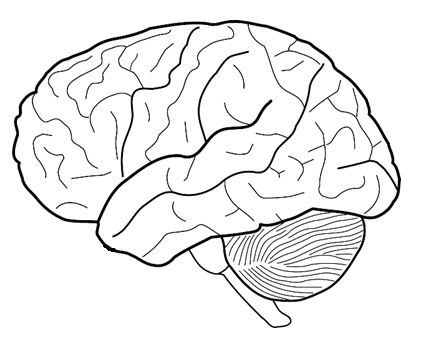 In the table below describe one function of each of the parts labelled above. (4 marks)End of testACKNOWLEDGEMENTSAssessment taskQuestion 1  	Image adapted from: US Government. (2011). Major endocrine glands (public domain). Retrieved March, 2015, from Wikimedia Commons website: http://commons.wikimedia.org/wiki/File:Illu_endocrine_system_New.pngQuestion 12 	Image adapted from: Chittka, L., & Brockmann, A. (2009). Anatomy of the Human Ear. Retrieved March, 2015, from Wikimedia Commons website: http://commons.wikimedia.org/wiki/File:Anatomy_of_the_Human_Ear.svg  	Used under a Creative Commons Attribution 2.5 Generic licence.Question 16(a) 	Diagram adapted from: Nemo. (2013). Brain (public domain). Retrieved March, 2015, from http://pixabay.com/en/brain-diagram-anatomy-biology-40377/Marking keyQuestion 16(a) 	Diagram adapted from: Nemo. (2013). Brain (public domain). Retrieved March, 2015, from http://pixabay.com/en/brain-diagram-anatomy-biology-40377/Marking key for sample assessment Task 6 – Unit 3Part A: Multiple-choice(a)	Based on its structure, the nervous system can be divided into the central nervous system 	and the peripheral nervous system. Describe the structures which make up these two parts 	of the nervous system.What are two main functions of the central nervous system and the peripheral nervous system? 	(a)	Name and describe the function of each of the structures A, B and C in the diagram on 	the 	previous page. (b) 	What would be one consequence if structure D became blocked?What would be one consequence of the auditory ossicles fusing or joining together? Describe two reasons why this may occur?	You are looking at an electrical storm. You see a flash of lightning. List five structures that the light wave would pass through before it focuses on the retina.Complete the table by listing one structure in the human body that has receptors for the stimulus. The first one has been done for you.(b)	In the table below, describe one function of each of the parts labelled above. Negative feedback is an important mechanism for maintaining homeostasis in the body. Thyroxine plays a part in increasing the metabolic processes in the body. 	Complete the following steady-state feedback loop to show how an initial decrease in thyroxine level can lead to an increase in thyroxine level. (a) 	Label the diagram below with the following parts of the brain: cerebellum, spinal cord, 	brain stem and cerebral cortex     (b)	In the table below, describe one function of each of the parts labelled above. Sample assessment taskHuman Biology – General Year 12Task 8 – Unit 4Assessment type: Science inquiry ConditionsPeriod allowed for completion of the task: One lesson for the introduction, group allocation and class discussion of the safety procedures required for the investigation and to prepare and pour the agar into the petri dishes (class work)One week to conduct the activity and record the growth of the micro-organisms (group work)One lesson to complete questions one and two (individual work)One lesson to complete questions three to 10 of task questions (individual work)Task weighting: 7% of the school mark for this pair of units__________________________________________________________________________________Task 8: Investigation – Does the environment affect the growth of micro-organisms?	(34 marks)Set up: Growing bacterial and fungal culturesEquipment per group of three students:	eight sterilised petri dishes500mL beaker of prepared liquid agar nutrient brothsticky tapewax pencil or permanent markerone piece of universal indicator (UI) paperaccess to incubatortimer/stop watchProcedure: (Your teacher may have a special area where this first part can be carried out to reduce any extra contamination of the agar broth such as a fume hood.)Collect the equipment listed above.Using the UI paper, dip it into the prepared liquid agar broth to determine the pH reading.Record the result and determine the pH of the agar broth. ______________________________Carefully pour agar into each of your eight dishes, cover immediately, then allow to set. Once set, using the wax pencil, label each lid in small neat printing with the following: Dish 1 and Dish 2 – Control (group initials)Dish 3 and Dish 4 – Location 1 (group initials)Dish 5 and Dish 6 – Location 2 (group initials)Dish 7 and Dish 8 – Location 3 (group initials)In your group, decide on three different locations around the school for each pair of dishes (suggestions could be canteen, toilets, classroom, corridor). Write these locations below.Location 1 _____________________________________________________________________Location 2 _____________________________________________________________________Location 3 _____________________________________________________________________Take dish 1 and dish 2 and seal them immediately with sticky tape. These are the control group. Your teacher will instruct you on how best to do this. Keep these dishes in the classroom as these dishes will serve as a comparison for the other plates.Take one pair of dishes to the first location. Take the lids off the two dishes and leave them open in the area for 10 minutes exactly. At the end of the 10 minutes, replace the lids, return to class and seal them with sticky tape. Repeat this procedure for the next two locations.Place all eight sealed dishes in the incubator. Record the temperature of the incubator below.Temperature of the incubator ____________10.	Make a prediction on which location would have the most number of:	(a)	bacteria ___________________________________________	(b)	fungi _____________________________________________11.	Construct a data table on the next page to record your observations for the week. You must record any growth on your data sheets every day. You may document the growth of the colonies with photographic evidence and record the number of colonies at a later time.NOTE: Bacterial colonies usually look like shiny, round, symmetrical growths, and fungi look fuzzy and not always perfectly round (asymmetrical).Name: __________________________________________Investigation data questions one and two (one class period)Take all eight plates out of the incubator and place them next to each other so you will be able to observe and compare them during this session.You will have 10 minutes at each pair of dishes before you need to move on to the next set of dishes. Wait quietly if you finish before the 10 minutes is up.1. 	(a) 	draw the colonies on each of the dishes as accurately as possible	(b) 	clearly label which are bacterial and which are fungal colonies	(c) 	use pencil	(3 marks)CONTROL _______________________			 DISH 1							DISH 2		 LOCATION 1 _______________________			 DISH 3							DISH 4		 LOCATION 2 _______________________			 DISH 5							DISH 6		 LOCATION 3 _______________________			 DISH 7							DISH 8		 2. 	In the space below, construct a table to record the final number of bacterial and fungal colonies. Calculate an average between the two dishes in the same location and include this in the table.	(5 marks)Name: __________________________________________Investigation data questions three to 10 (one class period)3.	Draw a column graph of the average of your final results from your experiment on the grid below. The location should be on the horizontal axis.	(5 marks)4.	Which of the dishes grew the greatest number of:	(2 marks)bacterial colonies? _____________fungal colonies? _____________5.	Look back at your prediction. Did the evidence support your prediction? Compare the locations. 	(3 marks)____________________________________________________________________________________________________________________________________________________________________________________________________________________________________________________________________________________________________6. 	What happened to the control dishes? Explain why this happened.	(2 marks)____________________________________________________________________________________________________________________________________________________________________________________________________________________________________________________________________________________________________7. 	Give four conditions/variables that you kept constant in this investigation.	(4 marks)________________________________________________________________________________________________________________________________________________________________________________________________________________________________________________________________________________________________________________________________________________________________________________________________________________________________________________________________________________________________________________________________________________________________________________________________________8. 	If another class was to conduct this investigation, list three ways that the experimental design could be improved.	(3 marks)____________________________________________________________________________________________________________________________________________________________________________________________________________________________________________________________________________________________________9.	In some cases you may see a clear ring around a bacterial colony. Suggest two possible explanations for this.	(2 marks)____________________________________________________________________________________________________________________________________________________________________________________________________________________________________________________________________________________________________10.	Which location had the most ideal conditions for the growth of bacteria and fungi? Give two reasons why this location had the most ideal conditions?	(3 marks) _____________________________________________________________________________________________________________________________________________________________________________________________________________________________________________________________________________________________________________________________________________________________________________11.	Why was it necessary to measure and record the pH of the agar broth and the temperature of the incubator? 	(2 marks)____________________________________________________________________________________________________________________________________________________________________________________________________________________________________________________________________________________________________Marking key for sample assessment Task 8 – Unit 41.	(a)	draw the colonies on each of the dishes as accurately as possible 	(b) 	clearly label which are bacterial and which are fungal colonies(c) 	use pencil 2. 	In the space below, construct a table to record the final number of bacterial and fungal colonies. Calculate an average between the two dishes in the same location and include this in the table.	3.	Draw a column graph of the average of your final results from your experiment on the grid below. The location should be on the horizontal axis.4.	Which of the dishes grew the greatest number of:bacterial colonies?fungal colonies? 5. 	Look back at your prediction. Did the evidence support your prediction? Compare the locations.  6.	What happened to the control dishes? Explain why this happened. 7. 	Give four conditions/variables that you kept constant in this investigation. 8.	If another class was to conduct this investigation, list three ways that the experimental design could be improved. 9.	In some cases you may see a clear ring around a bacterial colony. Suggest two possible explanations for this.10. 	Which location had the most ideal conditions for the growth of bacteria and fungi? Give two reasons why this location had the most ideal conditions?Why was it necessary to measure and record the pH of the agar broth and the temperature of the incubator?DescriptionMarksResearch presented in a note-taking format1Notes are concise and do not include irrelevant information1Notes cover all recommended research areas1Total/3DescriptionMarksMinimum of four references1Correct format used for selected referencing style 1Total/2DescriptionMarksDescription of four symptoms1–4Total/4Answer could include, but is not limited to:Answer could include, but is not limited to:pain in the injured area swelling in the injured areadifficulty using or moving the injured area in a normal manner bruising or redness (heat) in the injured areajoint pain when bearing weightreduced joint mobilitypain in the injured area swelling in the injured areadifficulty using or moving the injured area in a normal manner bruising or redness (heat) in the injured areajoint pain when bearing weightreduced joint mobilityDescriptionMarksIdentification of suitable methods of distinguishing between a dislocation and a sprain1–2Total/2Answer could include, but is not limited to:Answer could include, but is not limited to:the doctor would ask how the injury occurredthe doctor would order an X-ray or magnetic resonance imaging (MRI) the doctor would check for a deformity of the painful area which would indicate a dislocationthe doctor would ask how the injury occurredthe doctor would order an X-ray or magnetic resonance imaging (MRI) the doctor would check for a deformity of the painful area which would indicate a dislocationDescriptionMarksDescription of elbow dislocation medical treatment1–2Subtotal/2Answer could include, but is not limited to:bones in an elbow dislocation need to be realigned so the elbow joint is placed back into its proper positionrealignment requires a force to be applied to the bones either by traction or by manipulation of the bones of the arm by the doctor.doctor will give the patient an anaesthetic before realigning the bones of the joint bones in an elbow dislocation need to be realigned so the elbow joint is placed back into its proper positionrealignment requires a force to be applied to the bones either by traction or by manipulation of the bones of the arm by the doctor.doctor will give the patient an anaesthetic before realigning the bones of the joint Differences between dislocation and sprain1–2Subtotal/2Answer could include, but is not limited to:no realignment of the elbow is necessary no force is applied to the elbowthe doctor may prescribe an analgesicno realignment of the elbow is necessary no force is applied to the elbowthe doctor may prescribe an analgesicFinal total /4DescriptionMarksFour symptoms or signs used to determine an ALC injury1–4Total/4Answer could include, but is not limited to:the knee may give out suddenly when the ACL is torn, and there may be a popping sound upon injurytorn ACL could result in knee paintorn ACL could result in swellingtorn ACL could result in stiffnesstorn ACL could result in bruisingwalking is painful and the knee feels unstable caused by the bones in knee joint sliding too far (this can result in damage to the cartilage).the knee may give out suddenly when the ACL is torn, and there may be a popping sound upon injurytorn ACL could result in knee paintorn ACL could result in swellingtorn ACL could result in stiffnesstorn ACL could result in bruisingwalking is painful and the knee feels unstable caused by the bones in knee joint sliding too far (this can result in damage to the cartilage).DescriptionMarksRest from any activity that increases your pain. Ideally lie down in a comfortable position to minimise bleeding, swelling and further damage1Ice the injured area for 20 minutes every two hours. Do not place ice directly on the skin, wrap it in a hand towel1Compress the injured area with a compression bandage to minimise swelling1Elevate the injured area above the level of your heart (provided this does not cause an increase in pain) for as long as possible, to minimise bleeding and swelling1Total/4DescriptionMarksDiagnosisThe doctor would recommend a bone scan or a MRI scan (MRI is more sensitive than an X-ray and may be used to detect stress fractures early).1Subtotal/1Treatment depends on the severity of the stress fracture1Subtotal/1Final total/2Answer could include, but is not limited to:rest: it takes from six to eight weeks to allow a stress fracture to healcast: a cast may be required to keep the bones of the foot in a fixed position which should reduce the stress on the footsurgery: pins, screws or plates could be inserted to hold the foot bones together when it is healingrest: it takes from six to eight weeks to allow a stress fracture to healcast: a cast may be required to keep the bones of the foot in a fixed position which should reduce the stress on the footsurgery: pins, screws or plates could be inserted to hold the foot bones together when it is healingDescriptionMarksDifferences between paraplegia and quadriplegia1–2Total/2Answer could include, but is not limited to:paraplegia results when the spine is injured below the level of the neck quadriplegia is caused by an injury in the neck of the cervical cord segmentsparaplegia causes paralysis and loss of feeling in the legs, abdomen, bladder, bowel and sex organsin addition to this, quadriplegia causes a loss of feeling in the arms as well and may require a ventilatorNote: The severity of the paralysis depends on whether the injury is complete (total loss of feeling below the injury) or incomplete (some messages are getting through).paraplegia results when the spine is injured below the level of the neck quadriplegia is caused by an injury in the neck of the cervical cord segmentsparaplegia causes paralysis and loss of feeling in the legs, abdomen, bladder, bowel and sex organsin addition to this, quadriplegia causes a loss of feeling in the arms as well and may require a ventilatorNote: The severity of the paralysis depends on whether the injury is complete (total loss of feeling below the injury) or incomplete (some messages are getting through).ABCD(a)pituitarypancreasthyroidovary(b)pituitarythyroidpancreasadrenal(c)pituitarythyroidadrenalpancreas(d)thyroidpituitaryovarypancreasType of stimulusStructure containing receptors for that stimulussoundcochlea/earchemicalspressurepaintemperatureStructureFunctioncerebral cortexcerebellumspinal cordbrain stemDescriptionDescriptionMarksQuestionAnswer1c12c13d14c15b16c17b18d19d110c1Total/10DescriptionMarksthe central nervous system is made up of the brain1spinal cord1the peripheral nervous system is made up of nerves that lead to the central nervous system/sensory nerves1away from the central nervous system/motor nerves1Total/4DescriptionMarksthe central nervous system processes incoming messages and initiates a response1the peripheral nervous system carries messages to and from the central nervous system 1Total/2DescriptionMarksA: auditory canal1transmits sound waves from the outside environment to the ear drum/tympanic membrane1B: semi-circular canals1detect movement of the head/motion detector/directional balance1C: cochlea1organ of hearing1Total/6DescriptionMarksAnswer could include, but is not limited tothe pressure in the middle ear would not equalise with the atmospheric pressurethe ear drum may burst1Total/1DescriptionMarksloss of hearing1the bones/auditory ossicles could no longer vibrate1the vibration would not get from the ear drum to the oval window1Total/3DescriptionMarksconjunctiva1cornea1aqueous humour/anterior cavity1lens1vitreous humour/posterior cavity1Total/5Type of StimulusStructure containing receptor for that stimulussoundCochlea/earchemicalspressurepaintemperatureDescriptionMarksAnswer could include, but is not limited to :chemicalschemicalsnosemouth/taste budsheartpancreas1Subtotal/1pressurepressureskinear1Subtotal/1PainPainskinmuscleblood vesselsjointsbonesinternal organs1Subtotal/1TemperatureTemperatureskinhypothalamus1Subtotal/1Final total/4DescriptionMarksreceptor: chemo/chemical receptor in the hypothalamus/brain1modulator: hypothalamus tells the pituitary to release thyroid stimulating hormone 1effector: the thyroid stimulating hormone is transported to the thyroid gland 1response: the thyroid gland is stimulated to release thyroxine1Total/4DescriptionMarkscorrect location of cerebellum1correct location of spinal cord1correct location of brain stem1correct location of cerebral cortex1Total/4StructureFunctioncerebral cortexcerebellumspinal cordbrain stemDescriptionMarksAnswer could include, but is not limited to :cerebral cortexcerebral cortexthinkingreasoningmemorylearning1Subtotal/1cerebellumcerebellummaintenance of posture and movementreceives information from sensory systems, and spinal cord and then regulates motor movementmaintenance of smooth muscular movements1Subtotal/1spinal cordspinal cordconducts sensory information to the brain conducts messages from the brain to effectors such as muscles and glandstakes part in the reflex arc1Subtotal/1brain stembrain stemregulation of heart rate regulation of blood pressureregulation of breathing rateregulation of the sleep cycleregulation of hungerregulation of thirstreflexes such as coughing, swallowing and vomiting1Subtotal/1Final total/4DescriptionMarkscolonies drawn as accurately as possible1bacterial and fungal colonies clearly labelled1colonies drawn in pencil1Total/3DescriptionMarksruler used to draw table1independent variable in the first column – Location1dependent variable in the other columns – Number of colonies1realistic counts1averages calculatedTotal/5	DescriptionMarkscolumns correctly plotted1suitable scale used1title appropriate with both variables included1key for different columns (bacteria and fungi)1axes labelled with correct title and unit1Total/5DescriptionMarkscorrect count and dish for bacterial colonies1correct count and dish for fungal colonies1Total/2DescriptionMarksyes/no1Subtotal/1student must compare the data of the two other locations with the location that had the most colonieslocation x had a many more bacterial and fungal colonies than location y1location x had b many more bacterial and fungal colonies than location z1Subtotal/2Final total/3DescriptionMarkseither no colonies formed1the dish was not exposed1ORa few colonies formed1the bacteria and fungi landed on the dish during preparation1Total/2DescriptionMarksfour variables described1–4Total/4Answer could include, but is not limited to:same size petri dishsame type of petri dishsame incubator set at one temperature/same temperatureset at one temperature/same temperature same growth medium/agarsame pHsame amount of time that the dishes were kept forsame size petri dishsame type of petri dishsame incubator set at one temperature/same temperatureset at one temperature/same temperature same growth medium/agarsame pHsame amount of time that the dishes were kept forDescriptionMarkslist of three ways that the experimental design could have been improved1–3Total/3Answer could include, but is not limited to:include repeat trialsmore petri dishes at each locationensure the pouring of agar is conducted in a sterile environmentany other valid improvementinclude repeat trialsmore petri dishes at each locationensure the pouring of agar is conducted in a sterile environmentany other valid improvementDescriptionMarkstwo possible explanations for the rings around a bacterial colony1–2Total/2Answer could include, but is not limited to :the bacteria has produced a toxin/substance which killed/affected other micro-organismsthe bacteria killed/affected the other micro-organisms around itthe bacteria produced wastes that killed/affected other microbesthe bacteria has produced a toxin/substance which killed/affected other micro-organismsthe bacteria killed/affected the other micro-organisms around itthe bacteria produced wastes that killed/affected other microbesDescriptionMarksuse the student data for the correct location1Subtotal/1two reasons why the location was most ideal1–2Subtotal/2Final total/3Answer could include, but is not limited to:this area is not cleaned as often or the cleaners always clean this areathere is moisture created by the water fountainthere is heavy foot traffic in this areamany students eat their lunch in this locationthis area is not cleaned as often or the cleaners always clean this areathere is moisture created by the water fountainthere is heavy foot traffic in this areamany students eat their lunch in this locationDescriptionMarksreasons why it was necessary to measure and record the pH1–2Total/2Answer could include, but is not limited :bacteria and fungi are suited to a particular pH and temperature rangeif the pH was too acidic or too basic, it could affect the growth of these organisms; kill the bacteria or fungiif the temperature is too cold, it would reduce the rate of growth of the organisms; if it was too high, it could kill them/damage proteinsbacteria and fungi are suited to a particular pH and temperature rangeif the pH was too acidic or too basic, it could affect the growth of these organisms; kill the bacteria or fungiif the temperature is too cold, it would reduce the rate of growth of the organisms; if it was too high, it could kill them/damage proteins